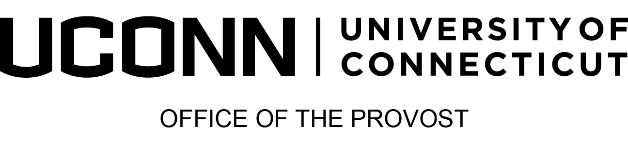 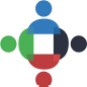 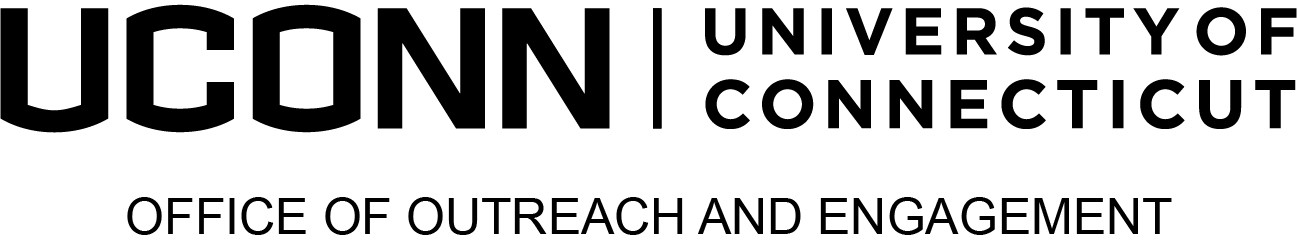 2024 Provost’s Awards for Excellence in Community-Engaged ScholarshipStaff AwardsThe Staff Award is given to staff/non-faculty for their achievements in community-engaged efforts and significant individual contributions to the local community, state, nation, or world (e.g., community service, volunteer service, partnering with community stakeholders). Staff are eligible for this award at the emerging or distinguished level. The Staff Team Award recognizes a team of staff for community-engaged activities. The multidisciplinary team must comprise at least two UConn staff from different departments/schools.Supporting Materials: In addition to submitting this completed form, please include the following with your nomination materials:For individual nominees A resume or CV that summarizes honors, articles, etc. of the engagement work that provides background and addresses the specific award description. No more than 2 pages.For individual or team nominationsA letter of support from someone other than the nominator, that provides a description of achievement including examples to support claims.For team nominationsA program description (do not include individual CVs of team members). No more than 2 pagesStaff are also eligible for the Institutional Transformation Awards, please refer to the website for additional details and specific form. See scope of the application, eligibility and evaluation criteria at s.uconn.edu/EngagementAwards. Nomination NarrativePlease describe how the nominee fulfills the stated criteria. The narrative should include descriptions of specific activities or programs in which the candidate has excelled, comments on the importance of the individual's work to the University, and indicators of the impact of the activities on the external constituent(s) and the University. (No more than 1000 words). Evaluation criteria may be reviewed at https://outreach.engagement.uconn.edu/awards/.